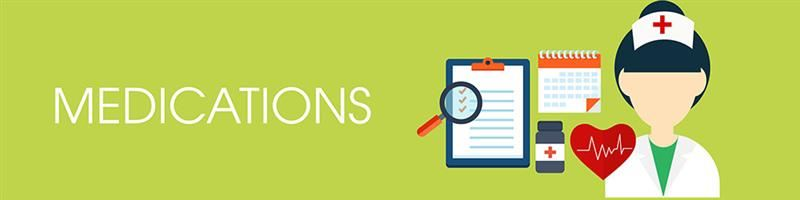 MEDICATION PICK-UPWEDNESDAY, JUNE 3 from 10am-12pm, Robinson Bus Loop On Wednesday, June 3rd, from 10 AM to 12 PM, we will be returning medications from the nurse’s office. Pick up for all schools will be at the front of Robinson in the bus drop off loop.  The loop is one way.  Parents/Guardians can pull in the loop and stop at the appropriate station for each school.Inhalers, epipens, and diastat that are not picked up and have not expired will be moved up to the appropriate grade for school year 2020-2021. All other medications and expired inhalers, epipens, and diastat will be discarded. 